Тэма: Фразеалагізмы Мэта: плануецца, што на канец заняткаў вучні будуць ведаць паняцці 
           “фразеалогія” і “фразеалагізм”;  умець знаходзіць фразеалагізмы ў 
            тэкстах; тлумачыць значэнні фразеалагізмаў; ужываць фразеалагічныя
           выразы ў вусным і пісьмовым маўленні.Задачы: стварыць умовы для паглыблення і сістэматызацыі ведаў па 
                 раздзеле “Фразеалогія”; садзейнічаць узбагачэнню слоўнікавага 
                 запасу, развіццю пазнавальнай актыўнасці і інтэлектуальных 
                 здольнасцей вучняў; спрыяць выхаванню любові і цікавасці да
                 моўнага багацця свайго народа. Абсталяванне: рэбус, лісты самаацэнкі, малюнкі для работы ў  парах, малюнак рукі, сюжэтныя малюнкі,  наборы пазлаў, стэрэамалюнкі, фразеалагічныя слоўнікі (Н.В. Гаўрош), карткі для групавой работы, тэст (выкананы ў праграме “Знак”), рознакаляровыя капелюшы, інтэрактыўная дошка, камп’ютары.Папярэдняя праца: вучні вучаць на памяць жартоўныя вершы з фразеалагізмамі.                                                  Ход заняткаўІ. Арганізацыйна-матывацыйны этапРазгадванне рэбусаПадумайце, якое слова з’яўляецца адгадкай рэбуса?‘ ВЫ
(Адгадка: словы).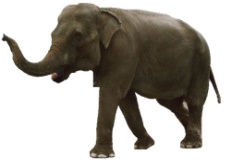 - У нашай мове шмат цікавых, прыгожых, павучальных  слоў, якія робяць мову больш дакладнай і прыгожай.ІІ. Пастаноўка вучэбнай задачы
Знаёмства з тэмай занятку.
Тэма занятку запісана на дошцы “Што слова, то навука”. (Чытаюць вучні).Дзеці, зарубіце сабе на носе: сёння вам прыйдзецца працаваць да сёмага поту. Калі не ўсё будзе атрымлівацца – не падайце духам, а вазьміце сябе ў рукі і зноў прымайцеся за справу. Тады на прыканцы занятку  вы будзеце на вышыні.Хто здагадаўся, чым быў насычаны мой зварот да вас? (Фразеалагізмамі).Якія фразеалагізмы вы пачулі? (Зарубіць сабе на носе, падаць духам, узяць сябе ў рукі, быць на вышыні, да сёмага поту). Растлумачце значэнне   фразеалагізма да сёмага поту. У пачатку занятку  вы не змаглі дакладна адказаць на маё пытанне. Старанная праца, уважлівасць, кемлівасць дапамогуць вам  зрабіць  гэта на яго прыканцы. Бо сёння мы прадоўжым знаёмства з асобнымі фразеалагізмамі, хоць іх у беларускай мове вельмі многа; будзем распазнаваць іх у тэксце, вучыцца тлумачыць значэнне, ужываць у маўленні. Як вы лічыце,  для чаго гэта ўсё мы будзем рабіць? (Для таго, каб наша мова была  больш дакладнай,  яркай).На працягу ўрока вас будуць суправаджаць лісты самаацэнкі.ЛІСТ САМААЦЭНКІ На пэўным этапе занятку вам трэба будзе ацаніць сваю дзейнасць.
+ - калі ўсё атрымалася, вы не дапусцілі памылак.
-       -  калі не ўсё атрымалася, дапушчаны памылкі.ІІІ. Этап актуалізацыі ведаўПрачытайце выразы і знайдзіце ў кожным радку лішняе. (Выразы запісаны на інтэрактыўнай дошцы).Ламаць цацку, ламаць галаву, ламаць галінку.Круціць носам, круціць абруч, круціць ніткі.Белая вопратка, белая хустка, белая варона.- Чаму вы так лічыце? Дакажыце.- Што такое фразеалагізм? (Устойлівае спалучэнне слоў з адзіным цэласным значэннем).
- Чым фразеалагізмы адрозніваюцца ад словазлучэнняў? (У іх нельга замяніць ці прапусціць якое-небудзь слова, інакш зменіцца сэнс. Калі мы тлумачым значэнне ўстойлівых спалучэнняў, то маем на ўвазе сэнс усяго выраза, а не асобных слоў).- Растлумачце іх значэнне.- Які раздел  навукі пра мову вывучае і апісвае фразеалагізмы?

Выкананне заданняў Закончыць фразеалагізмы (1 вучань выконвае заданне на інтэрактыўнай дошцы).Пускаць пыл у …Навастрыць …Вадзіць за …Душа ў …Сядзець склаўшы …(Рукі, нос, вочы, пяткі, вушы).
У гэты час заданне для астатніх вучняў.Ці можна так сказаць? Выпраўце памылкі.   І адправіўся Іван за трыдзевяць гор (за трыдзевяць зямель).
   Ён кату па кіпці (кату па пяту).   З хвіліны на гадзіну павінен прыехаць тата (з хвіліны на хвіліну).Праверка правільнасці выканання задання вучнем.(Правяраюць вучні).Злучыце стрэлкамі фразеалагізм з адпаведным значэннем (1 вучань выконвае заданне на інтэрактыўнай  дошцы)Ва ўвесь дух                                                           маруднаУ час па чайнай лыжцы                                         хутка                               Рукой падаць                                                          блізкаЯк пшаніцу прадаўшы                                          нечаканаЯк снег на галаву                                                   моцнаУ гэты час з   астатнімі вучнямі праводзіцца гульня “Збяры пазл”.- Вам неабходна сабраць пазлы з фразеалагізмамі са значэннем “Блізка” і “Далёка”. У кожнага з вас на парце па 2 пазлы рознага колеру. Уважліва прачытайце фразеалагізмы, вызначце іх значэнне, здагадайцеся, дзе іх трэба змясціць. - Калі пазлы зберыце правільна, то прачытаеце параду фразеалогіі. Будзьце ўважлівымі, каб не трапіць у лавушку!Пазлы з фразеалагізмамі:Рукой падаць                                                      Пад бокамПад носам Крок ступіцьБлізкі свет За трыдзевяць зямель Куды Макар цялят не ганяўНа край светуЗ усіх ногНага за нагу (Злучэнне пазлаў вучнямі на дошцы).- Ці ўсе пазлы выкарысталі? (Не, не выкарысталі пазлы з фразеалагізмамі з усіх ног і  нага за нагу).- Чаму?- Якое значэнне мае фразеалагізм з усіх ног? Нага за нагу?- Якія гэта фразеалагізмы ? Што вы скажаце пра фразеалагізмы са значэннем “блізка”? “далёка”? Ці з’яўляюцца фразеалагізмы двух груп антонімамі? Чаму?- Прачытайце параду фразеалогіі.(Вучыце фразеалагізмы!)- Для чаго трэба вучыць фразеалагізмы?-  Фразеалагізмы найбольш яскрава перадаюць адметнасць нашай мовы, характар народа. Чым больш фразеалагічных адзінак ведае чалавек, тым больш выразная і яскравая яго мова.Праверка правільнасці  выканання задання на інтэрактыўнай дошцы. (Правяраюць вучні).Самаацэнка- Паслухайце тэкст. (Тэкст запісаны на інтэрактыўнай дошцы).                                           Добрыя ўчынкі             Андрэй і Пеця – родныя браты. Андрэй быў старэйшы і часта задаваўся. Калі Пеця рыхтаваў урокі, то Андрэй звычайна гультаяваў. У вольны час любіў падурэць. Калі малодшы брат не рабіў так, як ён, то быў не стрыманы на словы.            Вечарам бацька прапанаваў дзецям палічыць свае добрыя справы за дзень і даў кожнаму маленькую скрыначку. А на стол палажыў жалуды. Па чарзе гаварылі хлопчыкі і за кожны добры ўчынак клалі ў скрыначку жолуд. Скрыначка Пеці была амаль поўная, а ў Андрэя жалудоў было зусім мала.          Андрэй адразу замаўчаў, з павагай глянуў на брата і задумаўся…..- Ці сустрэліся вам фразеалагізмы?-  Ваша задача сёння на занятку выступіць у ролі рэдактараў і зрабіць гэты  тэкст  выразным і яскравым з дапамогай  фразеалагізмаў,  з якімі мы зараз пазнаёмімся.ІV. Пашырэнне і паглыбленне ведаў і ўменняў па тэме.Знайдзіце ў жартоўных вершах  фразеалагізмы. (Вершы чытаюць вучні).Носам мы прывыклі дыхаць, 
Ім са злосці можам чмыхаць, 
Задзіраць яго да неба 
I ўтыкаць куды не трэба.
                     (Задзіраць нос.)Дзед падняў у хаце крык, вы яшчэ не чулі?Востры, нібы нож, язык у маёй бабулі.Дзед злуе, а я цішком ля яго бядую:Ой, парэжа языком рот сабе бабуля.                     (Востры на язык.)
Замаўчы, Пятрусь, гавораць! 
Прыкусі язык, гавораць!
Ён язык прыкусіў 
I мацней загаласіў!                 (Прыкусіць язык.)Ну і Віця! – дзед крычыць. –Усё ў яго руках гарыць…Я гляджу і ледзь не плачу.Ды ніяк агню не ўбачу. Віця ж – брат старэйшы мой –Абалью яго вадой.                     (Гарыць у руках.)Растлумачце значэнне фразеалагізмаў. Што ж рабіць, калі мы не можам растлумачыць значэнне фразеалагізмаў? (У такім выпадку можна звярнуцца да фразеалагічнага слоўніка) .Праца з фразеалагічнымі слоўнікамі.Задзіраць нос – задавацца, зазнавацца.Востры  на язык – не стрыманы на словы, трапны, дасціплы.
Прыкусіць язык – замаўчаць.Гарыць у руках  –  спрытна, умела, хутка рабіць што-небудзь.
- Запішыце фразеалагізмы ў сшыткі.Праца з тэкстам. Давайце звернемся да нашага тэксту.  У якіх сказах можна замяніць словы ці выразы  фразеалагізмамі, з якімі мы зараз пазнаёміліся?                                               Добрыя ўчынкі             Андрэй і Пеця – родныя браты. Андрэй быў старэйшы і часта задаваўся (задзіраў нос). Калі Пеця рыхтаваў урокі, то Андрэй звычайна гультаяваў. У вольны час любіў падурэць. Калі малодшы брат не рабіў так, як ён, то быў  не стрыманы на словы (вострым на язык).            Вечарам бацька прапанаваў дзецям палічыць свае добрыя справы за дзень і даў кожнаму маленькую скрыначку. А на стол палажыў жалуды. Па чарзе гаварылі хлопчыкі і за кожны добры ўчынак клалі ў скрыначку жолуд. Скрыначка Пеці была амаль поўная, а ў Андрэя жалудоў было зусім мала.          Андрэй адразу замаўчаў (прыкусіў язы), з павагай глянуў на брата і задумаўся…..Ці можам замяніць якія-небудзь словы і выразы фразеалагізмам гарыць у руках? (Не.)ФІХЗВІЛІНКА (Праца са стэрэамалюнкамі.)Выявы якіх жывёл вы ўбачылі? (Сабака, кот). Якія вам вядомы фразеалагізмы са словамі кот і сабака. Растлумачце іх значэнне.Работа ў парах. 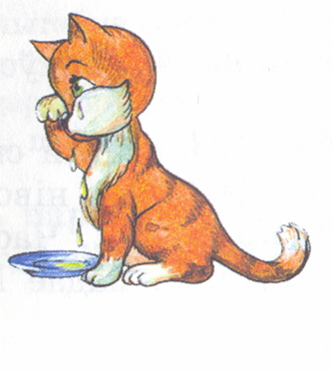 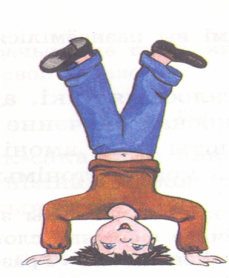 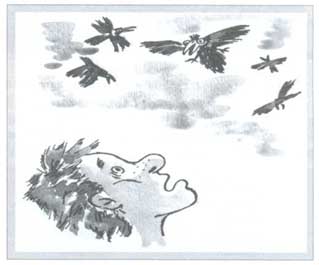 Разгледзьце малюнкі. Падумайце і падпішыце,  якім фразеалагізмам з прапанаваных  яны адпавядаюць.  Як кот наплакаў – мала.
Хадзіць на галаве – дурэць, свавольнічаць.Лічыць варон – гультаяваць, быць няўважлівым.А зараз вам неабходна скласці дыялог, ужываючы фразеалагізмы.1-я пара прыдумае дыялог бабулі і ўнучкі, ужыўшы фразеалагізм як кот наплакаў.2-я пара – дыялог настаўніцы і вучня з фразеалагізмам хадзіць на галаве. 3-я пара – дыялог матулі і сына, выкарыстаўшы фразеалагізм лічыць варон.Выступленне вучняў.– Бабуля, я так не люблю манную кашу… Можна, я не буду яе есці?– Міла, тут і гаварыць няма пра што. У цябе кашы ў талерцы як кот наплакаў. Еш, давай.– Пеця, як ты правёў выхадныя?
- Мама  сказала, што ўсе выхадныя я хадзіў на галаве.
- Ой, Пеця, сёння будзем паўтараць правілы паводзін у школе і дома.     3.  – Мама, я не магу рашыць прыклады.          - Зноў лічыў варон на ўроку, калі настаўніца тлумачыла новую тэму. 
          Сядай. Будзем разам рашаць.
- Запішыце фразеалагізмы ў сшыткі.Якой тэмай аб’яднана   большасць фразеалагізмаў, якія вы сёння запісалі? (Паводзіны людзей). А якая тэма нашага тэксту? Давайце зноў звернемся да яго.Калектыўнае рэдагаванне тэксту.Якія словы і выразы вы можаце замяніць  фразеалагізмамі, з якімі складалі дыялог?Добрыя ўчынкі             Андрэй і Пеця – родныя браты. Андрэй быў старэйшы і часта задзіраў нос. Калі Пеця рыхтаваў урокі, то Андрэй гультаяваў (лавіў варон). У вольны час любіў падурэць (хадзіць на галаве). Калі малодшы брат не рабіў так, як ён, то быў вострым на язык.            Вечарам бацька прапанаваў дзецям палічыць свае добрыя справы за дзень і даў кожнаму маленькую скрыначку. А на стол палажыў жалуды. Па чарзе гаварылі хлопчыкі і за кожны добры ўчынак клалі ў скрыначку жолуд. Скрыначка Пеці была амаль поўная, а ў Андрэя жалудоў было зусім мала (як кот наплакаў).          Андрэй адразу  прыкусіў язык, з павагай глянуў на брата і задумаўся…..Падумайце, над чым ён задумаўся? Прыдумайце сказ пра Андрэя з фразеалагізмам гарыць у руках.СамаацэнкаV. Кантрольна-ацэначны этапА зараз вы выканаеце тэст у праграме “Знак”.Тэст (выконваецца на камп’ютарах па 3 вучні).Адзначце словазлучэнне, якое з’яўляецца фразеалагізмам.
А) гарыць у вушах;
Б) гарыць у печы;
В) гарыць у руках;
Г) гарыць у нагах.
Адзначце слова, якое з’яўляецца працягам фразеалагізма востры на …А) язык;
Б) нос;
В) вушы;Г) слова. Што абазначае фразеалагізм як кот наплакаў?А) многа;
Б) мала;
В) блізка;
Г) марудна.Адзначце фразеалагізмы, якія маюць супрацьлеглае значэнне.
А) прыкусіць язык –  языкамі званіць;
Б) гарыць у руках – не пакладаючы рукВ) як кот наплакаў -  хоць пруд прудзі
Г) стаяць на галаве – вадзіць за нос.Адзначце беларускі фразеалагізм, які з’яўляецца адпаведнікам рускамоўнага фразеалагізма ловить мух.
А) хадзіць на галаве;
Б) задзіраць нос;
В) лічыць варон;
Г) гарыць у руках.У гэты час астатнія вучні  працуюць ў групе , выконваюць заданне на картцы.Падбярыце рускія адпаведнікі да беларускіх фразеалагізмаў.Лічыць варон –   …             (витать в облаках).Як кот наплакаў -  …           (с гулькин нос).Гарыць у руках –  …           (мастер на все руки).Прыкусіць язык –  …          (как воды в рот набрал).
Змена …………Заданне вучням, якія працуюць ў групе.
Злучыце стрэлкамі фразеалагізмы з рускімі адпаведнікамі.Задзіраць нос                                         за словом в карман не полезет.
Прыкусіць язык                                     капля в море. Як кот наплакаў                                    держать язык за зубами.Востры на язык                                     с короной на голове.Самаацэнка (калі  за выкананне тэста набралі 80% і больш – пастаўце +, калі менш 80% - пастаўце - )VІ. Падвядзенне вынікаў. - Значэнне якога фразеалагізма вы не змаглі дакладна вызначыць у пачатку занятку? (Да сёмага поту).- Якое значэнне мае фразеалагізм?- Паглядзіце на свае лісты самаацэнкі. Палічыце плюсы і мінусы.
- Хто можа сказаць, што ён працаваў вельмі старанна? Чаму?- Падбярыце да яго фразеалагізм-сінонім. (Не пакладаючы рук).Гульня “Хто больш?” На дошцы вывешваецца малюнак рукі. Побач змяшчаюцца сюжэтныя малюнкі, якія ілюструюць сітуацыі выкарыстання фразеалагізмаў.
- Вам неабходна прыгадаць і запісаць  фразеалагізмы са словам  рукі. Перамогу атрымае той, хто за 2 хвіліны ўспомніць большую колькасць фразеалагізмаў.Вызначэнне пераможцы гульні.VІІ. Рэфлексія.- З чым вы пойдзеце з заняткаў? Перад вамі капелюшы бэжавага, белага і чырвонага колеру. Кожны капялюш адпавядае пэўнаму фразеалагізму. Я прапаную вам выбраць і прымераць той капялюш, які, на вашу думку, вам найлепш падыходзіць на дадзены момант.1) садовая галава (бэжавы капялюш);2) галава варыць (чырвоны капялюш);3) пустая галава (белы капялюш).- Абгрунтуйце свой выбар.Праца ў групе.- Выберыце з прапанаваных словы і сказ і складзіце сінквейн пра фразеалагізмы. Фразеалагізмы.
Трапныя, вобразныя.Ведаць, ужываць, шанаваць.Ярка, сцісла перадаюць думкі.Самацветы.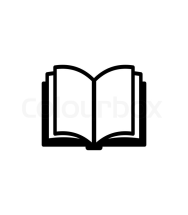 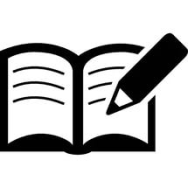 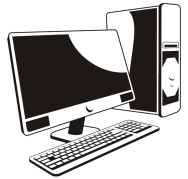 